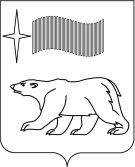 АДМИНИСТРАЦИя селА ГыдаПОСТАНОВЛЕНИЕО проведении Форума гражданского общества «Гыда. Новый формат»В целях формирования активной гражданской позиции жителей села, а также укрепления взаимодействия органов местного самоуправления поселений Тазовского района и Администрации Тазовского района, руководствуясь статьей 20 Устава муниципального образования село Гыда, Администрация села П О С Т А Н О В Л Я Е Т :Провести Форум гражданского общества «Гыда. Новый формат» с 06 по 11 ноября 2014 года.Утвердить положение о проведении Форума гражданского общества «Гыда. Новый формат» согласно приложению № 1 к настоящему постановлению;Утвердить программу мероприятий Форума гражданского общества «Гыда. Новый формат» согласно приложению № 2 к настоящему постановлению;Утвердить Оргкомитет Форума гражданского общества «Гыда. Новый формат» согласно приложению № 3 к настоящему постановлению;Муниципальному бюджетному учреждению «Сельский дом культуры села Гыда» (Яндо Е.А.) и специалисту по работе с детьми и молодежью (Яндо И.В.) обеспечить проведение культурно-массовых мероприятий. 6. Обнародовать настоящее постановление.7. Контроль за исполнением настоящего постановления оставляю за собой. Заместитель главы Администрации села Гыда						Л.Р. Иутина  Приложение № 1УТВЕРЖДЕНОПостановлением Администрации села ГыдаОт 01 октября 2014 г. № 123ПОЛОЖЕНИЕ о проведении Форума гражданского общества «Гыда. Новый формат»ОБЩИЕ ПОЛОЖЕНИЯФорум гражданского общества «Гыда. Новый формат» проводится в соответствии с действующим российским законодательством и настоящим Положением.Форум гражданского общества «Гыда. Новый формат» проходит с 6 по 11 ноября 2014 года в с. Гыда Тазовского района ЯНАО Российской Федерации.Форум гражданского общества «Гыда. Новый формат» является мероприятием, которое не преследует каких-либо политических, этно-религиозных и любых иных целей, кроме заявленных в данном Положении.Настоящее Положение определяет цели, задачи и порядок проведения Форума гражданского общества «Гыда. Новый формат» (далее -  Форума).2. ЦЕЛИ И ЗАДАЧИ ФОРУМА2.1. Цель Форума: создание новых, а также активизация существующих общественных объединений граждан села Гыда для решения актуальных вопросов жизнедеятельности, условий для повышения уровня профессионализма специалистов органа местного самоуправления. 2.2. Задачи Форума:выявление актуальных проблем сельской территории разработка инструментария по решению выявленных проблем; формирование активной гражданской позиции населения;содействие объединению граждан села Гыда по интересам;создание условий для обмена практическим опытом специалистов органов местного самоуправления Тазовского района и укрепления их сотрудничества.             .3. ОРГАНИЗАТОРЫ ФОРУМА3.1. Организатором Форума гражданского общества «Гыда. Новый формат» является Администрация с. Гыда. 3.2. Организаторы Форума утверждают Организационный Комитет Форума и осуществляют контроль за реализацией Форума.3.3. Оргкомитет Форума разрабатывает и утверждает подробную программу проведения Форума, направляет информационные письма потенциальным участникам, информирует общественность села.4. УСЛОВИЯ УЧАСТИЯ В ФОРУМЕ, ПОРЯДОК И СРОКИ ПОДАЧИ ЗАЯВОК4.1. К участию в Форуме приглашаются все слои населения с. Гыда, представители органов власти Администрации Тазовского района, а также представители следующих муниципальных образований: с. Антипаюта, с. Находка, с. Газ-Сале, п. Тазовский. 4.2. Для участия в Форуме необходимо в срок до 01 ноября 2014 года направить заявку в произвольной форме на ящик электронной почты Администрации с. Гыда admgyda@yandex.ru. 5. ФИНАНСИРОВАНИЕ ФОРУМА5.1. Расходы по организации и проведению Форума осуществляются за счет средств Администрации села Гыда.5.2. Оплата питания, проживания и проезда участников до с. Гыда и обратно осуществляется за счет средств участников или направляющей их стороны.6. ИНФОРМАЦИОННОЕ ОСВЕЩЕНИЕ ФОРУМА6.1. Мероприятия Форума, состав его участников, организаторов, а также итоги Форума могут освещаться районными средствами массовой информации. Информация о Форуме размещается в сети Интернет на официальном сайте Администрации села Гыда: admgyda.ru.Приложение № 2УТВЕРЖДЕНОПостановлением Администрации села ГыдаОт 01 октября 2014 г. № 123Форум гражданского общества «Гыда. Новый формат» Программа (06-11 ноября 2014, с. Гыда)Приложение № 3УТВЕРЖДЕНОПостановлением Администрации села ГыдаОт 01 октября 2014 г. № 123СОСТАВорганизационного комитета по подготовке и проведению Форума гражданского общества «Гыда. Новый формат»Председатель:		Шабалин О.Н. – Глава села Гыда;Зам. Председателя: 	Иутина Л.Р – заместитель Главы Администрации                                                                            с. Гыда; Члены комитета:	Яндо И.В. – специалист по работе с детьми и  молодежью Администрации с. Гыда;Яндо Е.А. – директор МБУ «СДК с. Гыда»;Севастеева О.В. – директор МКОУ СОШ Гыданская школа-интернат;Докаев М.М. – председатель Гыданского ПО; (по согласованию);Яндо Т.Я. – главный специалист по вопросам архитектуры, имущества и землепользования Администрации с. Гыда;Салиндер И.А. – ведущий специалист по архиву, делопроизводству и информатизации Администрации с. Гыда.« 01»октября2014г.№1236 ноября (четверг): 12:00-13:00Встреча и размещение гостей13:00-14:00Обед15:00-16:00Организационный сбор гостей форума 16:00-18:00Экскурсия по образовательным учреждениям и предприятиям села18:00-19:00Ужин19:00-20:00Торжественное открытие Форума гражданского общества «Гыда. Новый формат»20:00Запуск иллюминации, фейерверк7 ноября (пятница):08:30-9:30Завтрак10:00-12:00Обмен опытом специалистов  органа мастного самоуправления и профильных ведомств12:00-14:00Обед14:00-16:00Собрание членов местного отделения партии «Единая Россия» и депутатов с. Гыда. Анализ деятельности за 2014 год. 14:00-16:00Собрание членов местного отделения Ассоциации «Ямал-потомкам!». Анализ деятельности за 2014 год.16:00-18:00Дискуссионная площадка «Полномочия органов местного самоуправления. Итоги 2014 года»18:00-19:00Ужин19:00-20:30Сельский сход «Форум – как способ заявить о себе»8 ноября (суббота):08:30-9:30Завтрак10:00-12:00Дискуссионная площадка «Народный контроль как средство борьбы за права». Совет многоквартирного дома. Определение инициативной группы.12:00-14:00Обед14:00-15:30Дискуссионная площадка «Год культуры в с. Гыда: плюсы и минусы».15:30-17:00Дискуссионная площадка «Итоги I спартакиады трудящихся». Инициативы по организации спортивного досуга.17:00-18:30Дискуссионная площадка «Реализация молодежной политики на селе: плюсы и минусы». Инициативы по организации досуга.18:00-19:00Ужин19:00-20:30Дискуссионная площадка «Безопасность на селе: проблемы и пути их решения»21:00-23:00Дискотека9 ноября (воскресенье): 8:30-09:30Завтрак11:00-13:00Товарищеская встреча по мини-футболу среди участников и гостей форума13:00-14:00Обед14:00-16:00Товарищеская встреча по волейболу среди участников и гостей форума16:00-18:00Развлекательное мероприятие для молодежи18:00-19:00Ужин19:00-20:30Интеллектуальная игра для участников и гостей форума20:30-21:00Минифуршет10 ноября (понедельник):08:30-9:30Завтрак10:00-12:00Обмен опытом специалистов  органа мастного самоуправления и профильных ведомств12:00-14:00Обед 14:00-16:00Работа инициативных групп. Обсуждение итогов дискуссионных площадок, разработка предложений.17:00-18:00Подведение итогов дискуссионных площадок. Презентация действующих и вновь образованных общественных объединений села: планы и структура18:00-19:00Ужин19:00-20:30Торжественное закрытие Форума гражданского общества. Вручение грамот, благодарственных писем и памятных подарков. 11 ноября (вторник):08:30-9:30Завтрак12:00Выезд гостей форума 